0. Jaka instytucja jest emitentem polskiego pieniądza?Narodowy Bank Polski1. Jaki kraj  w ciągu ostatnich 20 lat ma najszybciej rozwijającą się gospodarkę świata?Chiny2. Jaką autostradą dotrzesz  z Poznania do Warszawy?A23. Towar, którego cena wynosiła 100 zł przeceniono o 20 zł i dodatkowo obniżono cenę o 5%. Ile wynosi  teraz cena tego towaru?zł4. "W życiu pewne są tylko dwie rzeczy - śmierć i podatki" - tak zwykł był mawiać jeden z twórców amerykańskiej konstytucji Benjamin …. Proszę podać nazwisko autora powiedzenia. Franklin5. Przewoźnik ma do przewozu ładunek na trasie 500 km. Średnie spalanie pojazdu wynosi 10 l/100 km. Ile wynoszą koszty przewozu, jeśli 1 litr oleju napędowego kosztuje 4,50 zł ?225 zł6. Jaki bank emituje  walutę euro?Europejski Bank Centralny7. Jakiej liczby brakuje?1   3    93   9  279 27  ?818. Całkowity koszt kredytu  ponoszony przez konsumenta, wyrażony jako wartość procentowa całkowitej kwoty kredytu w stosunku rocznym  to RRSO. Rozwiń ten skrótowiec.Rzeczywista Roczna Stopa Oprocentowania9. Dobra, które zaspakajają potrzeby tylko wtedy, gdy użytkowane są łącznie (na przykład benzyna i samochód) określamy pojęciem dóbr:Komplementarnych10. Branża TSL oznacza: Transport Spedycja i …… ?Logistyka11. Silny i długotrwały spadek kursu papierów wartościowych, notowanych na giełdzie utożsamiany z groźnym zwierzęciem „niedźwiedziem”  to:bessa 12. jak jest oficjalna waluta Watykanu?euro13. Ile % wynosi podstawowa stawka podatku VAT nakładana jako podatek pośredni na towary?2314. Kurier wyjechał z przesyłką o 8.00 bezpośrednio do klienta VIP  ze średnią prędkością 60 km/h mając do pokonania 75 km. O której godzinie dotrze do klienta, przy założeniu że nie zatrzymuje się po drodze?9.1515. Wizerunek jakiego króla przedstawia banknot  500 zł?Jana III Sobieskiego16. Dopuszczalna masa całkowita pojazdu wynosi 20 ton, a masa własna 6 t. Ile maksymalnie zgodnie z przepisami można załadować kg ładunku na ten pojazd?14 000 kg17. Jak się nazywają kody mające zastosowanie w automatycznej identyfikacji produktów     w szeroko pojętej logistyce?kody kreskowe18. Inflacja to groźna „choroba ekonomiczna w gospodarce” objawiająca się wzrostem cen towarów i usług. A jaki się nazywa  zjawisko gospodarcze, gdy ceny towarów i usług oraz wynagrodzeń spadają?deflacja19. Jak się nazywa naczepa przedstawiona na fotografii?  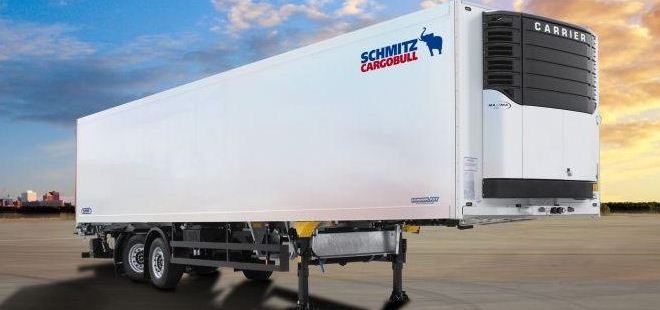 Chłodnia20. Z jakiego kraju pochodzi znany siatkarz przedstawiony na fotografii?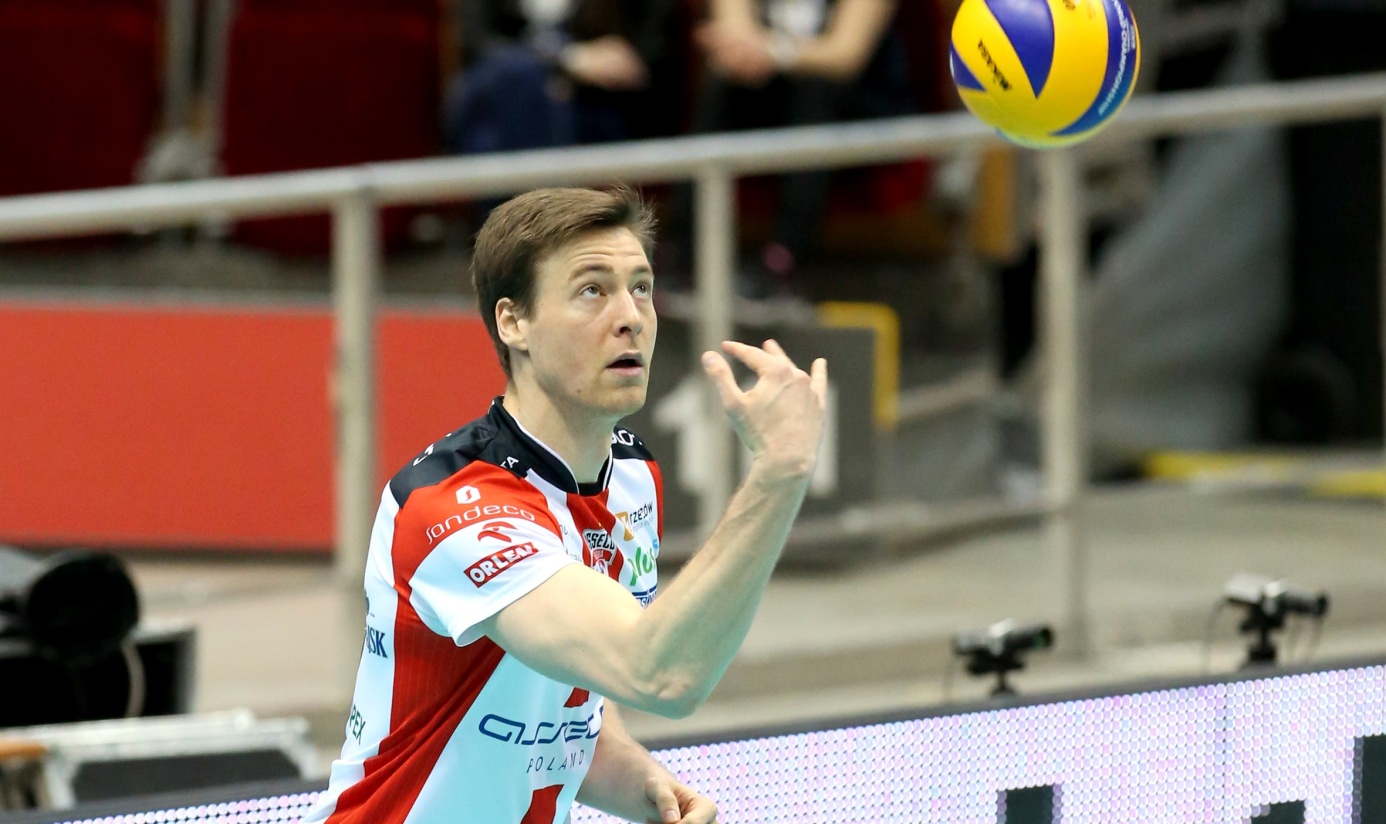 Niemcy